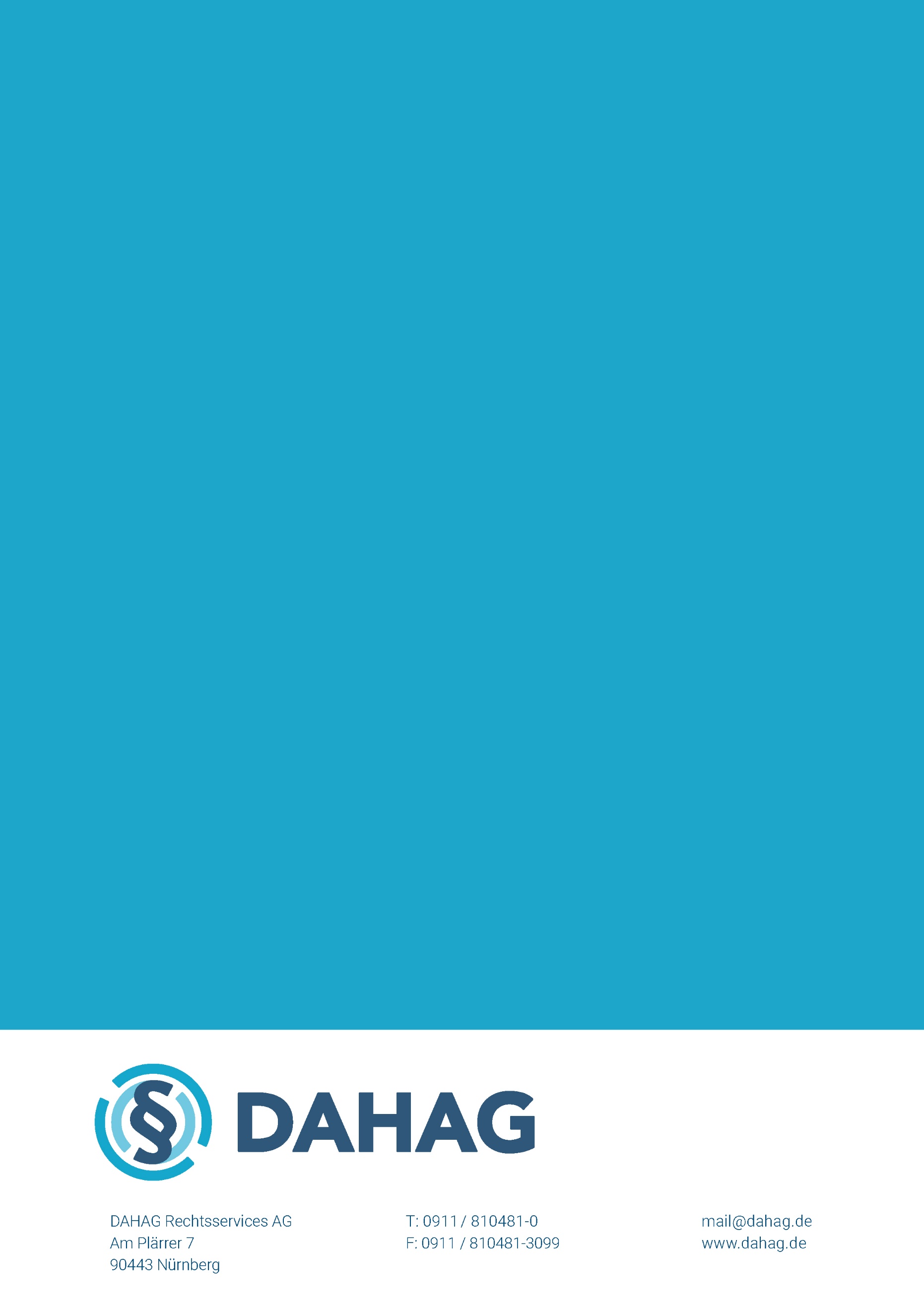 Name(n) der/des Mieter(s) | Anschrift Name VermieterStraßePLZ / OrtOrt, DatumAufforderung zur MängelbeseitigungSehr geehrte Frau 		/ Sehr geehrter Herr 		,mit Schreiben vom XX.XX.20XX zeigte ich Ihnen an, dass in der Mietwohnung in[genaue Angabe des Mietobjekts: Adresse, Stockwerk etc.]nachfolgend aufgeführte Mängel bestehen:Bis heute sind diese Mängel nicht behoben worden. Bis jetzt sind mir hierdurch die nachfolgenden Schäden entstanden:Letztmalig fordere ich Sie hiermit auf, die benannten Mängel beseitigen zu lassen.Sollte dies bis zum XX.XX.20XX nicht geschehen sein, so werde ich die Mängel selbst beseitigen lassen und Ihnen die Kosten hierfür in Rechnung stellen.Mein Recht zur Minderung der Miete, auch rückwirkend, behalte ich mir hiermit ausdrücklich vor. [Alternativ: Bis zur Behebung der Mängel mindere ich die Miete um 		 Euro.]Mit freundlichen GrüßenOrt, Datum						Unterschrift MieterHaftungsausschluss:Bitte beachten Sie, dass diese Vorlage ein unverbindliches Muster darstellt und im Einzelfall gegebenenfalls geändert und ergänzt werden muss. Sie stellt keinen Ersatz für anwaltlichen Rat dar und kann in verschiedenen Fällen nicht geeignet sein, den gewünschten Zweck zu erzielen. Sollten Sie anwaltliche Unterstützung benötigen, können Sie die Anwaltshotline der DAHAG nutzen. Diese erreichen Sie täglich von 7 Uhr bis 1 Uhr unter 0900-1875 004-895 (*1,99€/Min inkl. USt. aus dem Festnetz. Höhere Kosten aus dem Mobilfunk).Die DAHAG Rechtsservices AG erteilt keinerlei Rechtsberatung und übernimmt keinerlei Haftung für Auswirkungen auf die Rechtspositionen der Beteiligten. Das Muster dient als Anregung und Hilfe für Formulierungen und erhebt keinen Anspruch auf Vollständigkeit oder Richtigkeit.Bei rechtlichen Fragen sollte in jedem Fall ein Anwalt oder eine Anwältin konsultiert werden.1.2.3.4.